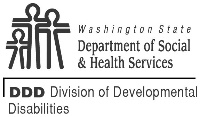 NEW CASE/RESOURCE MANAGER TECHNOLOGY TRAINING CHECKLISTNEW CASE/RESOURCE MANAGER TECHNOLOGY TRAINING CHECKLISTNEW CASE/RESOURCE MANAGER TECHNOLOGY TRAINING CHECKLISTNEW CASE/RESOURCE MANAGER TECHNOLOGY TRAINING CHECKLISTNEW CASE/RESOURCE MANAGER TECHNOLOGY TRAINING CHECKLISTNEW CASE/RESOURCE MANAGER TECHNOLOGY TRAINING CHECKLISTNEW CASE/RESOURCE MANAGER TECHNOLOGY TRAINING CHECKLISTNEW CASE/RESOURCE MANAGER TECHNOLOGY TRAINING CHECKLISTComputer applications, programs, case management tools, and other office technology.Computer applications, programs, case management tools, and other office technology.Computer applications, programs, case management tools, and other office technology.Computer applications, programs, case management tools, and other office technology.Computer applications, programs, case management tools, and other office technology.Computer applications, programs, case management tools, and other office technology.Computer applications, programs, case management tools, and other office technology.Computer applications, programs, case management tools, and other office technology.Computer applications, programs, case management tools, and other office technology.Computer applications, programs, case management tools, and other office technology.CASE RESOURCE MANAGER NAMECASE RESOURCE MANAGER NAMECASE RESOURCE MANAGER NAMECASE RESOURCE MANAGER NAMECASE RESOURCE MANAGER NAMECASE RESOURCE MANAGER NAMECASE RESOURCE MANAGER NAMECASE RESOURCE MANAGER NAMESTART DATESTART DATETELEPHONE NUMBERTELEPHONE NUMBEROFFICE/RUOFFICE/RUOFFICE/RUOFFICE/RUOFFICE/RUSUPERVISORSUPERVISORSUPERVISORApplicationApplicationApplicationNeed TrainingYes    NoDate TrainedTrainer InitialsEmployee InitialsCommentsCommentsCommentsAutomated Client Eligibility System (ACES)Automated Client Eligibility System (ACES)Automated Client Eligibility System (ACES)BARCODEBARCODEBARCODEClient Authorization Services Input System (CASIS)Client Authorization Services Input System (CASIS)Client Authorization Services Input System (CASIS)Common Client Database (CCDB)Common Client Database (CCDB)Common Client Database (CCDB) Reporting Information System (CHRIS) Reporting Information System (CHRIS) Reporting Information System (CHRIS)Web ReportsWeb ReportsWeb ReportsFamily Support Opportunities Database (FSO)Family Support Opportunities Database (FSO)Family Support Opportunities Database (FSO)Traditional Family Support Database in CCDB (TFS)Traditional Family Support Database in CCDB (TFS)Traditional Family Support Database in CCDB (TFS)Incident Reporting DatabaseIncident Reporting DatabaseIncident Reporting DatabaseLaptop CertificationLaptop CertificationLaptop CertificationOutlook E-mailOutlook E-mailOutlook E-mailChapter 9 DDD	Case Manager On-line TrainingChapter 9 DDD	Case Manager On-line TrainingChapter 9 DDD	Case Manager On-line TrainingMicrosoft WordMicrosoft WordMicrosoft WordChapter 9 DDD	Case Manager On-line TrainingChapter 9 DDD	Case Manager On-line TrainingChapter 9 DDD	Case Manager On-line TrainingMicrosoft ExcelMicrosoft ExcelMicrosoft ExcelChapter 9 DDD	Case Manager On-line TrainingChapter 9 DDD	Case Manager On-line TrainingChapter 9 DDD	Case Manager On-line TrainingShared FilesShared FilesShared FilesIntranetIntranetIntranetInternetInternetInternetChapter 3 DDD	Case Manager On-line TrainingChapter 3 DDD	Case Manager On-line TrainingChapter 3 DDD	Case Manager On-line TrainingSpecialized Client SystemSpecialized Client SystemSpecialized Client SystemSocial Services Payment System (SSPS)Social Services Payment System (SSPS)Social Services Payment System (SSPS)Voluntary Placement Program (VPP)Voluntary Placement Program (VPP)Voluntary Placement Program (VPP)Agency Contracts Database (ACD)Agency Contracts Database (ACD)Agency Contracts Database (ACD)Travel Voucher System (TVS)Travel Voucher System (TVS)Travel Voucher System (TVS)VoicemailVoicemailVoicemailCopy MachineCopy MachineCopy MachineIncluding office contact person for repairsIncluding office contact person for repairsIncluding office contact person for repairsFaxFaxFaxIncluding office contact person for repairsIncluding office contact person for repairsIncluding office contact person for repairsPrinter(s)Printer(s)Printer(s)Including office contact person for repairsIncluding office contact person for repairsIncluding office contact person for repairs